В минувший вторник учащиеся 2,4 класса МКОУ Гарской ООШ совершили виртуальную экскурсию в Ивановский музей советского автопрома.  Дети смогли познакомиться с автомобилями прошлых лет,увидеть военные автомобили.Все экспонаты были любезно предоставлены в музей частными коллекционерами. Некоторые из них модифицированы и приспособлены к современным условиям (например, ГАЗ21, который есть в гараже у нашего президента). Но имеются и совершенно оригинальные, затронутые временем образцы (такие как военный ГАЗ-67Б). Они, словно взгляд из прошлого, дают возможность учащимся  пофантазировать какие испытания выпали на долю авто.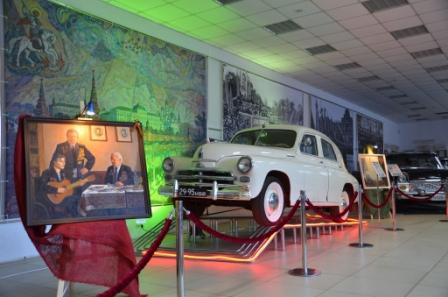 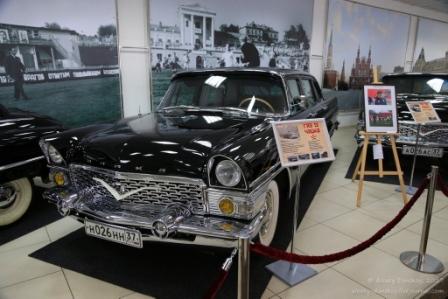 